Mewnosod troednodiadau yn Word 2007®Mae troednodyn yn cynnwys manylion am rywbeth y cyfeirir ato, eglurhad neu sylw ar waelod y dudalen.   I greu troednodyn, rhowch bwynt mewnosod yn eich dogfen ar ddiwedd y testun rydych chi am gyfeirio ato.   Os yw’n well gennych ddefnyddio’r gorchmynion bysellfwrdd, gwasgwch  Alt + Ctrl + F ar yr adeg hon. Bydd rhif yn ymddangos ar ôl y testun rydych chi wedi ei ddewis yn eich dogfen, a’r un rhif ar waelod y dudalen. Wedyn gallwch ychwanegu’r wybodaeth rydych chi am iddi ymddangos yn eich troednodyn.                                                   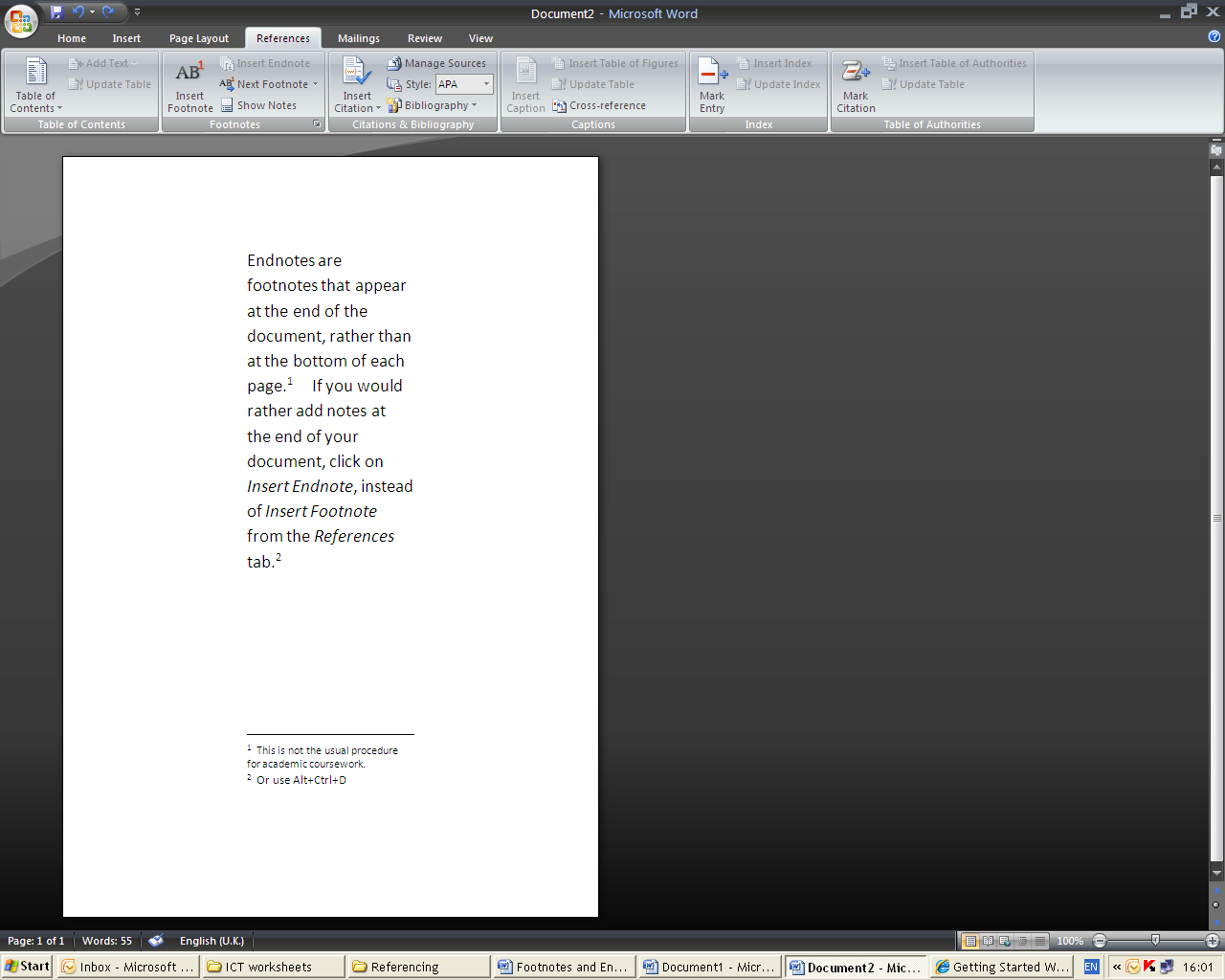 Os ydych am ddefnyddio’r llygoden, dewiswch y tab Cyfeiriadau/References ar y rhuban a dewiswch Troednodiadau/Footnotes.  Cliciwch ar Mewnosod Troednodyn/Insert Footnote.  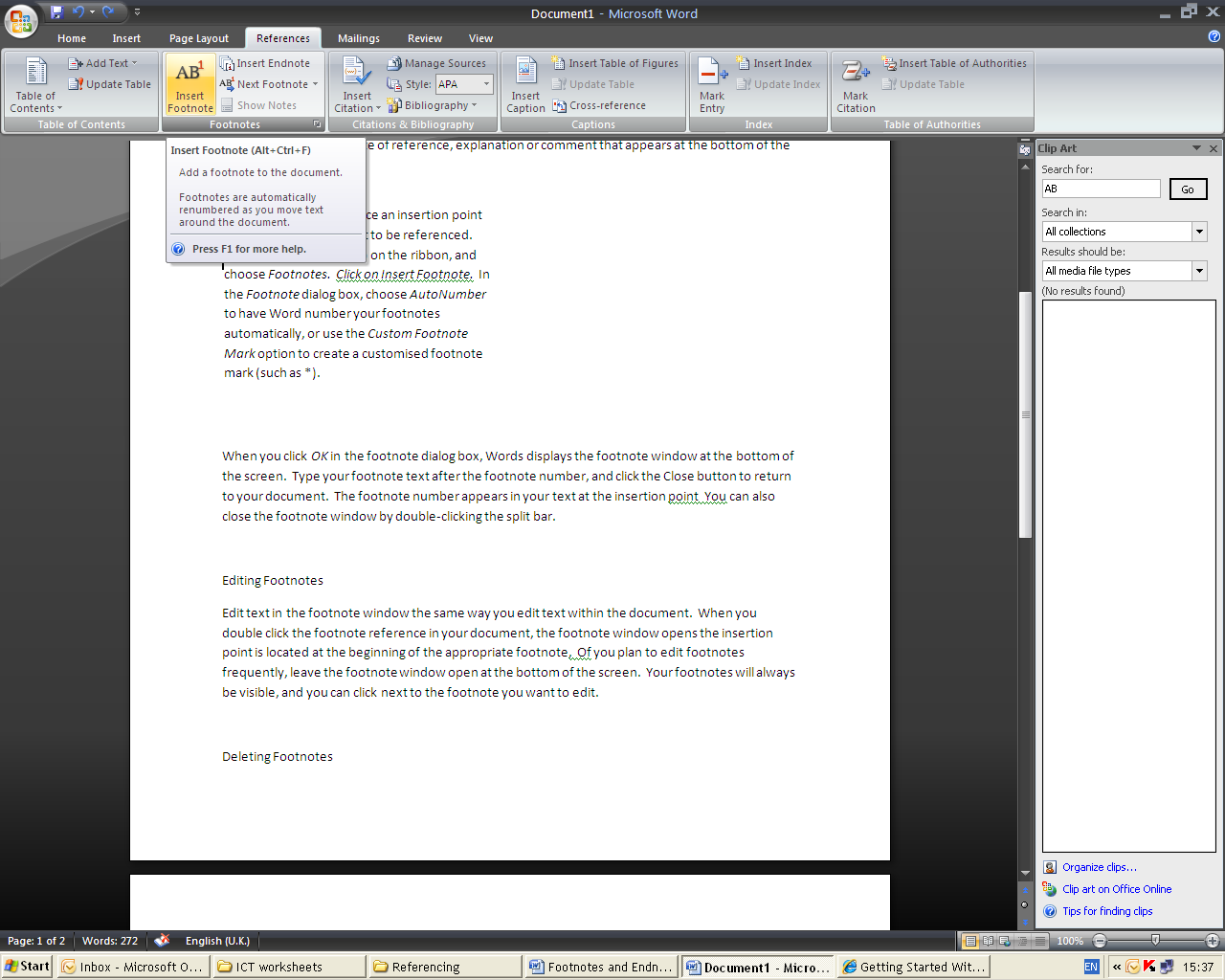 Er mwyn i chi allu ychwanegu’r wybodaeth ofynnol yn syth, byddwch yn cael eich cyfeirio at y troednodyn sydd â’r rhif cyfatebol.   Pan fydd yn weithredol, bydd Word yn rhifo eich troednodiadau’n awtomatig wrth i’ch dogfen fynd yn ei blaen.  Efallai y byddwch am addasu eich rhifo i greu marc troednodyn penodol (megis *).  I wneud hyn, neu i newid fformat y rhifo, cliciwch ar y saeth fechan yng nghornel dde gwaelod y tab Cyfeiriadau/References. 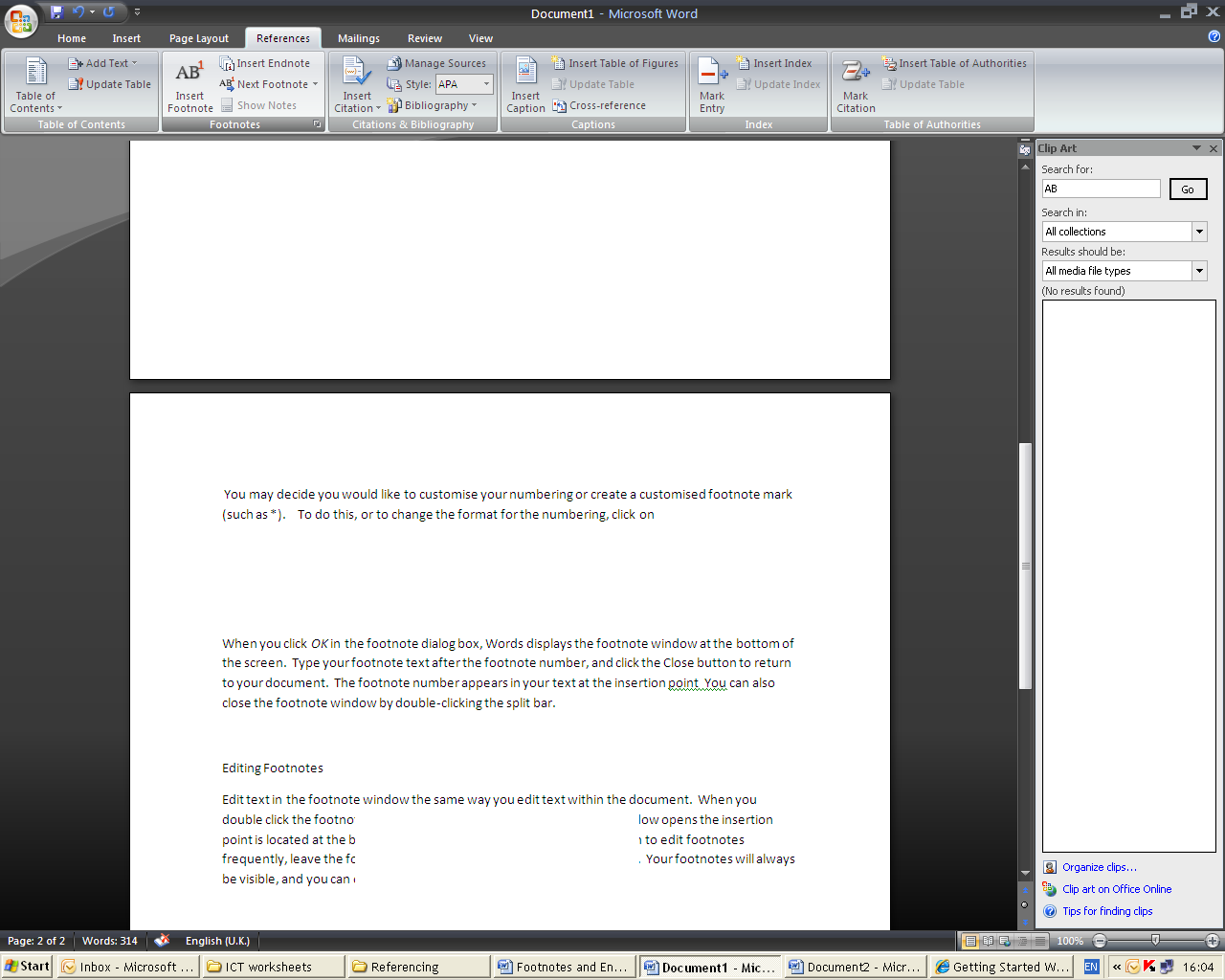 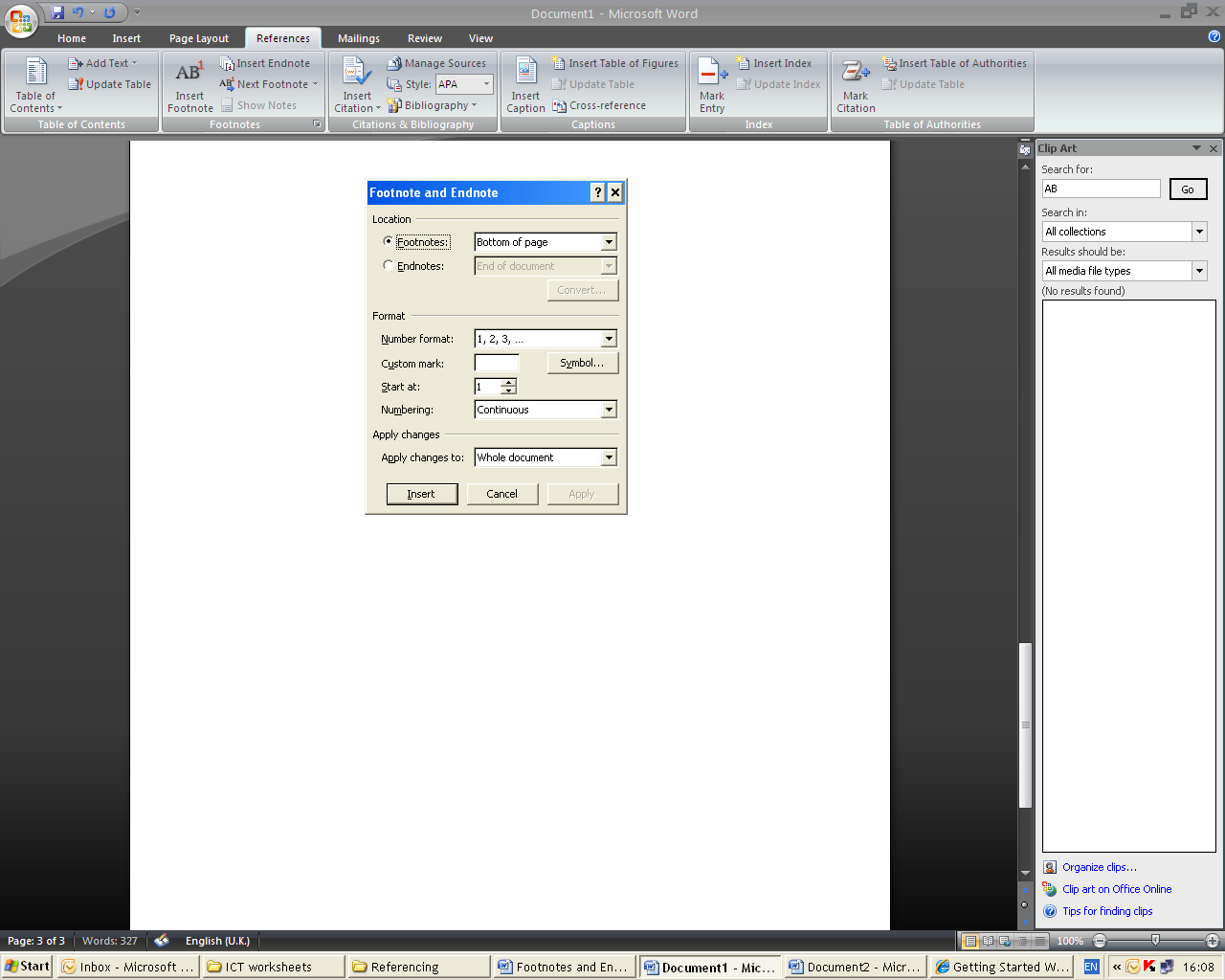 Bydd y blwch dialog Troednodiadau ac ôl-nodion/ Footnote and Endnote yn cael ei ddangos. Defnyddiwch y blwch hwn i ddewis gosodiadau gwahanol os dymunwch. Dilynwch y cyfarwyddiadau a gadwch y blwch drwy glicio Mewnosod/Insert; neu Gweithredu/Apply os ydych yn newid y fformat.   Golygu Troednodiadau Golygwch destun yn ffenestr y troednodyn yn yr un ffordd ag y byddwch yn golygu testun o fewn dogfen. Pan fyddwch yn clicio ddwywaith ar y cyfeiriad at droednodyn, byddwch yn cael eich ailgyfeirio’n syth at y troednodyn cyfatebol ar waelod y dudalen ac wedyn gallwch ei olygu.  Dileu Troednodyn I ddileu troednodyn, dewiswch y rhif troednodyn yn eich dogfen a gwasgwch yr allwedd <delete>.  Gallwch hefyd ddileu troednodyn drwy ddefnyddio’r gorchymyn Torri/Cut ar y Clipfwrdd/Clipboard dan y tab Cartref/Home.  Mae’r ddau ddull yn dileu rhif y troednodyn ac yn ail-rifo gweddill y troednodiadau’n awtomatig.   